How to Use This GuideFrom this page, click the “Grades/Ages” tab to find the chart that best corresponds to the group you work with.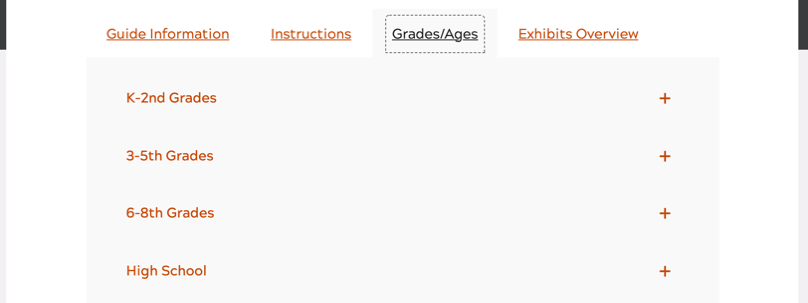 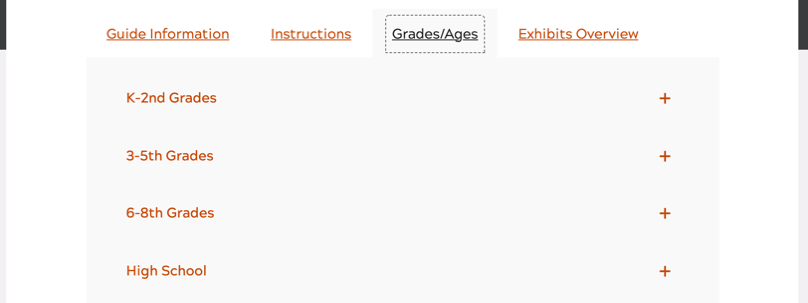 On the chart, find a feature you would like to access. Click on the link to go to the exhibit page where the feature can be accessed.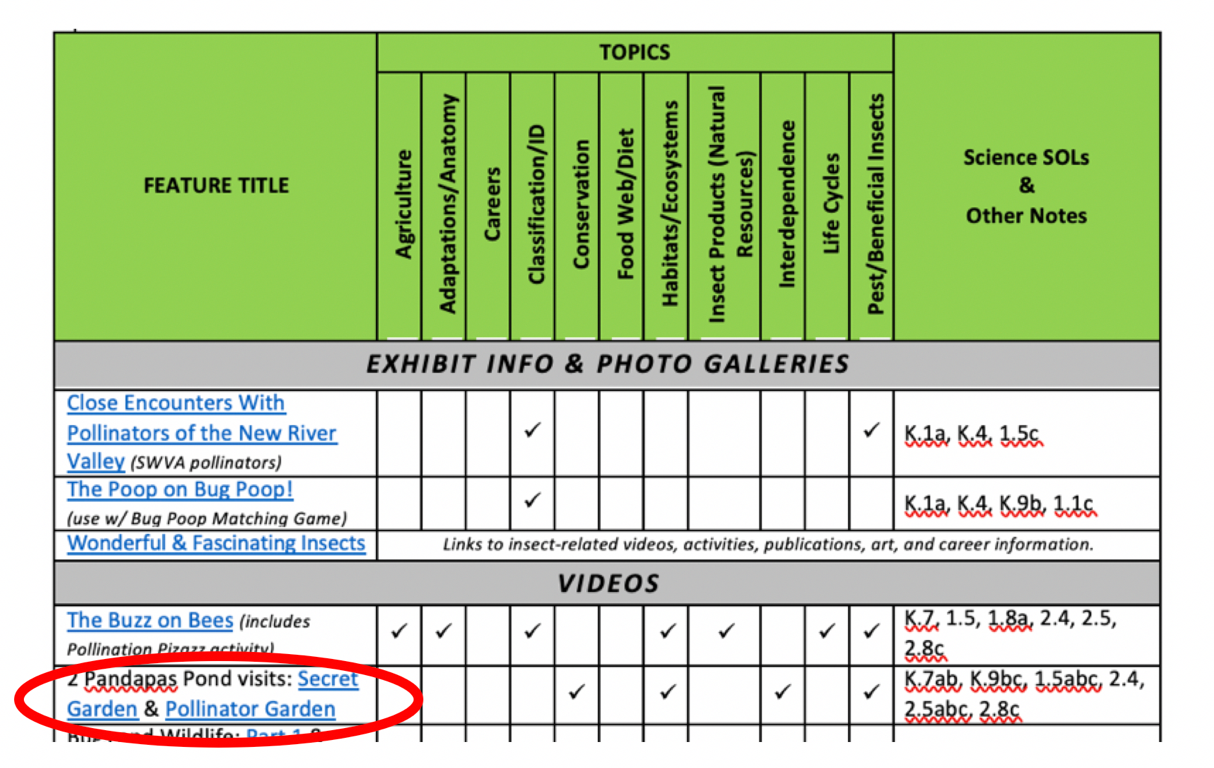 On the exhibit page, click the tab for the feature type you are looking for. This will take you to a list of features.From the list, find the title of the feature you want, and click the link to open that feature.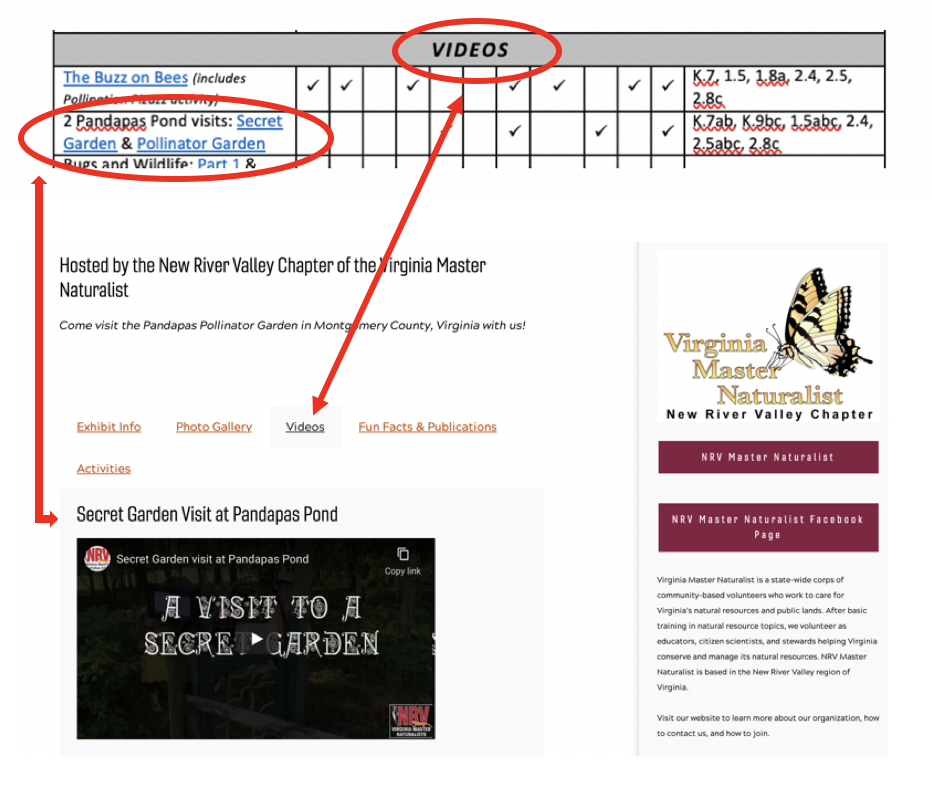 